РОССИЙСКАЯ КИНОЛОГИЧЕСКАЯ ФЕДЕРАЦИЯРоссийская Федерация Любительского СобаководстваНАЦИОНАЛЬНЫЙ КЛУБ ПОРОДЫ «ЙОРКШИРСКИЙ ТЕРЬЕР»Кемеровская городская общественная организация КИНОЛОГИЧЕСКИЙ КЛУБ «ФАУНА»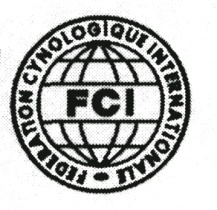 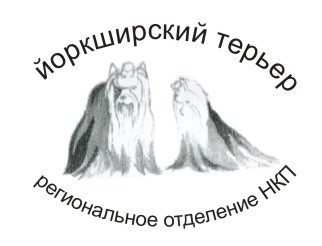 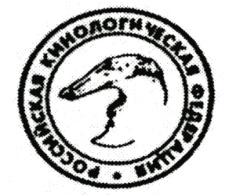 Специализированная выставка ранга ПК ЙОРКШИРСКИХ ТЕРЬЕРОВ КемеровоКАТАЛОГ «Йорк-Шоу Кузбасс-2018»c присвоением титулов ПК, ЮПК, КЧК, СС, ЮССМОНОПОРОДНАЯ ВЫСТАВКА РАНГА ПК – ПОБЕДИТЕЛЬ НАЦИОНАЛЬНОГО КЛУБА18.08.2018МЕСТО ПРОВЕДЕНИЯ:Кемерово, ул.Радищева, 5  Стадион КУЗ ТАГиСРоссия / Russia, Кемеровская обл., Кемерово г., Радищева ул., дом 5, офис СтадионОРГАНИЗАТОР:                  КГОО КК ФаунаРоссия / Russia, Кемеровская Область, Кемерово, Октябрьский Проспект, дом 20Fauna42@mail.ru+7 3842 521477, +7 3842 374714, +7 3842 521384Мы выражаем благодарность судьям за согласие на проведение экспертизыСУДЕЙСКАЯ КОЛЛЕГИЯ:Крюкова Елена Валентиновна / Elena Kryukova (Россия / Russia, Москва)Мы благодарим всех участников за то, что Вы сохранили верность своим четвероногим друзьям, нашли возможность собраться сегодня и принять участие в выставке!Мы искренне признательны участникам, предоставившим каталожные данные через систему автоматизации ZooPortal.pro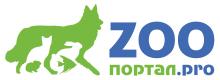 ОРГКОМИТЕТ ВЫСТАВКИ:Литвинчук Т.Г. – председатель, Павлова Е.В.,Малышева О.А. «Йорк - шоу Кузбасс - 2018»!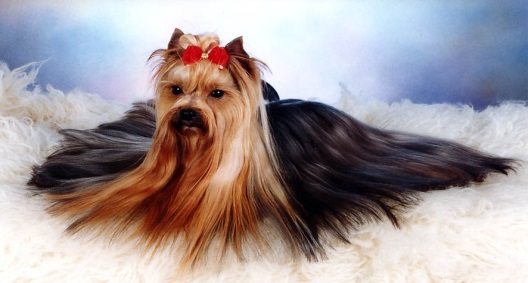 Желаем всем участникам выставки успехов на ринге!РЕГЛАМЕНТ ПРОВЕДЕНИЯ Региональной монопородной выставки собак породы йоркширский терьер«ЙОРК-ШОУ КУЗБАСС-2018»ОБЩИЕ ПОЛОЖЕНИЯВыставка проводится в соответствии с «Положением о проведении выставок в системе РКФ», утвержденном Президиумом РКФ. и Положением о проведении монопородных выставок, утвержденным НКП «Йоркширский терьер».  Ранг выставки – Региональная монопородная , ранг Победитель клуба Место проведения – г. Кемерово, ул.Радищева, 5Стадион КУЗ ТАГиС..Дата проведения – 18 августа 2018 года.Организатор выставки – Кемеровская городская общественная организация КИНОЛОГИЧЕСКИЙ КЛУБ «ФАУНА».Выставка внесена в официальный календарь выставок НКП «Йоркширский терьер» на 2018год.
ВЫСТАВОЧНЫЕ КЛАССЫ
1. Класс бэби - с 3 до 6 месяцев; 
2. Класс щенков - с 6 до 9 месяцев; 
3. Класс юниоров - с 9 до 18 месяцев; 
4. Класс промежуточный - с 15 до 24 месяцев; 
5. Класс открытый - с 15 месяцев; 
6. Класс победителей - с 15 месяцев; 
7. Класс чемпионов - с 15 месяцев; 
8. Класс чемпионов НКП - с 15 месяцев; 
9. Класс ветеранов - с 8 лет. 
Датой определения возраста собаки является день, предшествующий началу выставки.
ТИТУЛЫ И ПРАВИЛА ПРИСУЖДЕНИЯ.
В классе юниоров, промежуточном, открытом, победителей, чемпионов и ветеранов присуждаются следующие оценки:
Отлично (excellent) - красная лента, может быть присуждено собаке, очень приближенной к идеалу стандарта породы, которая представлена в отличной кондиции, демонстрирует гармоничный уравновешенный темперамент, собаке высокого класса и отличной подготовки. Ее превосходные характеристики, соответствующие породе, допускают небольшие недостатки, которые можно проигнорировать, но при этом она должна иметь ярко выраженный половой тип.
Очень хорошо (very good) - синяя лента, может быть присуждено собаке,обладающей типичными признаками породы, хорошо сбалансированными пропорциями и представлена в корректной кондиции. Несколько небольших недостатков, не нарушающих морфологии, допустимы.
Хорошо (good) - зеленая лента, присуждается собаке, обладающей основными признаками своей породы, имеющей явно выраженные недостатки.
Удовлетворительно (satisfactory) - желтая лента, должно присуждаться собаке, соответствующей своей породе, имеющей пороки сложения.
Дисквалификация (disqualification) - белая лента, должна быть дана собаке, если она сложена в типе, не соответствующем стандарту, демонстрирует несвойственное породе или агрессивное поведение, является крипторхом, имеет пороки зубной системы или дефекты строения челюстей, обладает нестандартной шерстью или окрасом, включая признаки альбинизма, не свободна от дефектов угрожающих здоровью, имеет дисквалифицирующие пороки.
Невозможно отсудить/Без оценки (cannot be judged/without evaluation) - эта квалификация дается любой собаке, которая беспрерывно прыгает или рвется из ринга, делая невозможной оценку ее движений и аллюра, или если собака не дает судье себя ощупать, не дает осмотреть зубы и прикус, анатомию и строение, хвост или семенники, или если видны следы операции или лечения. Это же относится к случаю, когда оперативное и медикаментозное вмешательство имеющие своей целью замаскировать погрешности, наказуемые стандартом. В классе щенков присуждаются следующие оценки:
Очень перспективный (very promising) - красная лента.
Перспективный (promising) - синяя лента. 
Неперспективный (not promising) - зеленая лентаПри экспертизе в ринге по усмотрению эксперта могут присуждаться и вноситься в дипломы следующие титулы: CW - победитель класса - присваивается  первой собаке в классе , претендующей на присвоение титула;ЮСС - сертификат соответствия юниоры – могут получить собаки получившие оценку отлично и участвующие в расстановке 1-4 место в классе юниоров;ЮПК-  «Юный Победитель НКП»- победителю класса юниоров(кобелю и суке)КЧК  - «Кандидат в Чемпионы НКП» - присваивается победителям классов  (CW) промежуточного, открытого, победителей и чемпионских классов ПК    -«Победитель НКП»- Лучшему кобелю и лучшей суке на выставке ранга ПК.СС - сертификат соответствия - присваивается собаке, получившей оценку «отлично» и занявшей в расстановке с 1 по 4 место в классах: промежуточный, открытый, победителей, чемпионов;ЛК - лучший кобель породы, выбирается сравнением CW классов промежуточного, открытого, победителей, чемпионов
ЛС - лучшая сука породы выбирается, аналогично выбору ЛК.BOB (Best of Breed) - ЛПП - лучший представитель породы выбирается сравнением лучшего кобеля породы, лучшей суки породы, лучшего кобеля юниора, лучшей суки юниора, лучшего кобеля ветерана и лучшей суки ветерана. BOS (Best of Opposite Sex) – лучший представитель противоположного пола в породе выбирается сравнением собак противоположного пола, оставшихся после выбора BOB/ЛПП..Собакам с родословными, не признаваемыми FCI или с регистровой родословной РКФ, не может быть присужден ни один из титулов НКП РКФ.Best baby – лучший бэби - выбирается при сравнении кобеля и суки CW класса бэби.Best puppy – лучший щенок - выбирается при сравнении кобеля и суки CW класса щенков.Best junior – лучший юниор - выбирается при сравнении кобеля и суки CW класса юниоров.Best veteran – лучший ветеран - выбирается при сравнении кобеля и суки CW класса ветеранов.ПОСЛЕДОВАТЕЛЬНОСТЬ ЭКСПЕРТИЗЫ:Кобели класс бэби. Суки класс бэби. Выбор лучшего бэби выставки.Кобели класс щенков. Суки класс щенков. Выбор лучшего щенка выставки.Кобели класс юниоров. Суки класс юниоров. Выбор лучшего юниора выставки.Кобели промежуточного класса.Кобели открытого класса.Кобели класса победителей.Кобели класса чемпионов.Кобели класса чемпионов НКПВыбор лучшего кобеляСуки промежуточного класса.Суки открытого класса.Суки класса победителей.Суки класса чемпионов.Суки класса чемпионов НКПВыбор лучшей суки.Кобели класса ветерановСуки класса ветерановВыбор лучшего ветеранаВыбор лучшего представителя породы(ВОВ и ВОS).Лучшая пара выставки.Лучший питомник. ПРАВИЛА РЕГИСТРАЦИИ Монопородные  выставки НКП проводятся только с предварительной записью и обязательным выпуском каталога всех участников; собаки, не записавшиеся предварительно, к участию в выставках не допускаются. При записи собаки на выставку владелец должен предоставить для регистрации: копию родословной или щенячьей карты (для записи только в классы бэби, щенков и юниоров). Признаются родословные системы РКФ, стран членов FCI, Американского Кеннел Клуба (АКС), Английского Кеннел Клуба (КС), Канадского Кеннел Клуба (СКС), также на выставку могут быть зарегистрированы собаки с родословными организаций не входящих в системы FCI, РКФ;заполненный заявочный лист с указанием фамилии владельца, выставочного класса, адреса владельца и его подписью на заявочном листе;для записи собак  в класс чемпионов необходимо предоставить диплом чемпиона любой страны – члена FCI  или диплом чемпиона АКС, КС, СКС,  диплом интернационального чемпиона или чемпиона НКП любой страны  члена FCI;для записи собак в класс победителей – сертификаты ЧК, КЧК или САС (собака, имеющая титул чемпиона любой страны – члена FCI или диплом чемпиона АКС, КС, СКС, диплом интернационального чемпиона в класс победителей записана быть не может).Владельцы, зарегистрировавшие своих собак на выставку и не оплатившие выставочный взнос после проведения выставки обязаны оплатить его (независимо от того, принимала ли собака участие в выставке). В противном случае по ходатайству оргкомитета выставки, владельцы и их собаки могут быть дисквалифицированы на 3 года на всех мероприятиях НКП.Во время записи на выставку допускается перевод собак из класса в класс по предъявлению диплома Чемпиона или других сертификатов. После окончания записи и на выставке запрещается перевод собак из класса в класс. ПРАВИЛА ПРОВЕДЕНИЯ КОНКУРСОВ Во всех конкурсах могут участвовать лишь собаки, внесенные в каталог выставки, заранее записанные на конкурс, экспонировавшиеся на данной выставке и получившие оценку не ниже «отлично» (собаки класса бэби и щенков в конкурсах не участвуют) Конкурс питомников – участвуют 3 собаки, рожденные в одном питомнике, имеющие одну заводскую приставку.Конкурс производителей – участвуют 4-5 собак, производитель или производительница и 3-4 потомка. Конкурс пар – участвуют 2 собаки, кобель и сука, принадлежащие одному владельцу. Эксперт определяет 3 лучшие пары, 3 лучших питомника, 3 лучших производителя и расставляет их с 3 по 1 место. Победителям в каждом конкурсе присваивается титул лучшая пара выставки, лучший питомниквыставки, лучший производитель выставки.СУДЕЙСТВО В РИНГЕ На монопородных выставках проводится индивидуальное судейство, при котором эксперт производит осмотр каждой собаки, делает ее описание и присуждает оценку. Четыре лучшие собаки в каждом классе расставляются при наличии оценки не ниже «Отлично», а в классе щенков и бэби расставляются при наличии оценки не ниже «Очень перспективный».На монопородных выставках запрещается выставлять собак в строгих  ошейниках, намордниках, шлейках. Уход с ринга экспонента с собакой во время судейства без разрешения судьи может повлечь дисквалификацию. Участники, опоздавшие в ринг к судейству не допускаются. Судейство в рингах и на конкурсах должно начинаться  строго в указанное в расписании выставки время.На монопородных выставках запрещен двойной хендлинг, смена хендлера возможна только с разрешении судьи.За жестокое отношение к собакам, неэтичное поведение на территории выставки, спровоцированные драки собак, покусы, по заявлению эксперта, членов ринговой бригады или членов оргкомитета Выставочная комиссия РКФ может дисквалифицировать владельца и собаку сроком от 1 до 3 лет со всех монопородных выставок с аннулированием оценок и титулов.На всех выставках в системе РКФ - FCI присвоение титулов является прерогативой эксперта. Протесты на экспертизу не принимаются, мнение эксперта окончательно и обжалованию не подлежит.Специализированная выставка ранга ПК ЙОРКШИРСКИХ ТЕРЬЕРОВ г. КемеровоРасписание / Schedule18.08.2018РЕЗУЛЬТАТЫ  ЭКСПЕРТИЗЫ ВЫСТАВКИ«ЙОРК ШОУ – КУЗБАСС – 2018» Эксперт                                                Крюкова Е.В.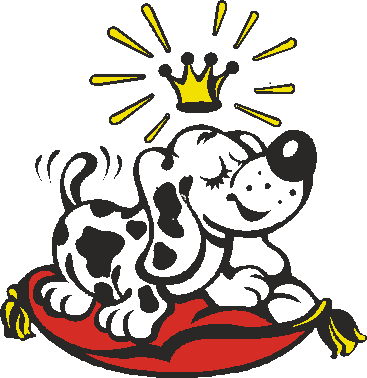 КЕМЕРОВО,     пр.Октябрьский, 20ЧАСЫ РАБОТЫ:ВТОРНИК, ЧЕТВЕРГ с 1800 до 2000СУББОТА  с 1100  до 14008-384-2-52-14-77E- mail: Fauna42@mail.ruСАЙТ: Fauna42.ucoz.ru   Руководитель клуба ,  Литвинчук Татьяна Георгиевна,          52-13-84Зоотехник клуба        Трофимова Татьяна Юрьевна,               37-47-14Руководитель породной секцииПетюкова Елена Геннадьевна                52-14-77РИНГ 1 / RING 1РИНГ 1 / RING 1РИНГ 1 / RING 1РИНГ 1 / RING 1РИНГ 1 / RING 1РИНГ 1 / RING 1Крюкова Елена Валентиновна / Elena KryukovaКрюкова Елена Валентиновна / Elena KryukovaКрюкова Елена Валентиновна / Elena KryukovaКрюкова Елена Валентиновна / Elena KryukovaКрюкова Елена Валентиновна / Elena KryukovaКрюкова Елена Валентиновна / Elena Kryukova 16:30 16:30Йоркширский терьер / Yorkshire Terrier (15) (Великобритания / Great Britain)Йоркширский терьер / Yorkshire Terrier (15) (Великобритания / Great Britain)Йоркширский терьер / Yorkshire Terrier (15) (Великобритания / Great Britain)Йоркширский терьер / Yorkshire Terrier (15) (Великобритания / Great Britain)Породы по группам FCIПороды по группам FCIПороды по группам FCIПороды по группам FCI№ породыПородаПородаСудьяНомера по каталогуКол-во участников3 Группа FCI. Терьеры3 Группа FCI. Терьеры3 Группа FCI. Терьеры3 Группа FCI. Терьеры86Йоркширский терьер / Yorkshire TerrierЙоркширский терьер / Yorkshire TerrierКрюкова Елена Валентиновна / Elena Kryukova1-15153 ГРУППА FCI. ТЕРЬЕРЫЙОРКШИРСКИЙ ТЕРЬЕР / YORKSHIRE TERRIER (FCI 86, Великобритания / Great Britain) Судья Крюкова Елена Валентиновна / Judge Elena Kryukova (номера 1-15, количество 15), 18.08.2018, Ринг 1, 16:30ЙОРКШИРСКИЙ ТЕРЬЕР / YORKSHIRE TERRIER (FCI 86, Великобритания / Great Britain) Судья Крюкова Елена Валентиновна / Judge Elena Kryukova (номера 1-15, количество 15), 18.08.2018, Ринг 1, 16:30ЙОРКШИРСКИЙ ТЕРЬЕР / YORKSHIRE TERRIER (FCI 86, Великобритания / Great Britain) Судья Крюкова Елена Валентиновна / Judge Elena Kryukova (номера 1-15, количество 15), 18.08.2018, Ринг 1, 16:30Кобели / MalesКобели / MalesКласс Юниоров / Junior Class001ВЕГАИР КОННОРС ПОШ САНМЕТРИКА, AGR 5415, д.р. 03.05.2017, ст-п, GLAMOURE COUTURE ARSENAL x EUPHORIA'S REVOLUTION STYLE, зав. Борисова Ю., вл. Борисова Ю.Н., Россия / Russia, Кемеровская Область, Кемерово, Московский Проспект, дом 17в, кв 30ВЕГАИР КОННОРС ПОШ САНМЕТРИКА, AGR 5415, д.р. 03.05.2017, ст-п, GLAMOURE COUTURE ARSENAL x EUPHORIA'S REVOLUTION STYLE, зав. Борисова Ю., вл. Борисова Ю.Н., Россия / Russia, Кемеровская Область, Кемерово, Московский Проспект, дом 17в, кв 30002ИМПОСИБЛ БЬЮТИ КЕЙ ТУ МАЙ ХАРТМЕТРИКА, PAU 2994, д.р. 09.05.2017, ст-п, RUYAL BOUTIQUE FAIR PLAY x CELAYLA IMPOSSIBLE BEAUTY, зав. Щесневская Е, вл. Бендюк О.П, 630073, Россия / Russia, Новосибирская Область, Новосибирск, Карла Маркса Площадь, дом 45, кв 9ИМПОСИБЛ БЬЮТИ КЕЙ ТУ МАЙ ХАРТМЕТРИКА, PAU 2994, д.р. 09.05.2017, ст-п, RUYAL BOUTIQUE FAIR PLAY x CELAYLA IMPOSSIBLE BEAUTY, зав. Щесневская Е, вл. Бендюк О.П, 630073, Россия / Russia, Новосибирская Область, Новосибирск, Карла Маркса Площадь, дом 45, кв 9003СПАРТАК СТАР САКСЕСРКФ 5105323, SKV 1145, д.р. 23.09.2017, ст-п, ЛОРЕНТИС КЕЙ МЭН x ЛАКИ САН БАРБАРА, зав. Высокова Е.С., вл. Шмайда И.В., 654059, Россия / Russia, Кемеровская Область, Новокузнецк, Тореза Улица, дом 61, кв 61СПАРТАК СТАР САКСЕСРКФ 5105323, SKV 1145, д.р. 23.09.2017, ст-п, ЛОРЕНТИС КЕЙ МЭН x ЛАКИ САН БАРБАРА, зав. Высокова Е.С., вл. Шмайда И.В., 654059, Россия / Russia, Кемеровская Область, Новокузнецк, Тореза Улица, дом 61, кв 61Класс Промежуточный / Intermediate Class004IMPOSSIBLE BEAUTY KILLER SMILERKF 5032033, PAU 2995, д.р. 09.05.2017, steel blue & tan, ROYAL BOUTIQUE FAIR PLAY x CELAULA IMPOSSIBLE BEAUTY, зав. Schesnevskaya E V, вл. Schesnevskaya E V, Россия / Russia, Новосибирская Область, Новосибирск, Пермитина Улица, дом 5, кв 4IMPOSSIBLE BEAUTY KILLER SMILERKF 5032033, PAU 2995, д.р. 09.05.2017, steel blue & tan, ROYAL BOUTIQUE FAIR PLAY x CELAULA IMPOSSIBLE BEAUTY, зав. Schesnevskaya E V, вл. Schesnevskaya E V, Россия / Russia, Новосибирская Область, Новосибирск, Пермитина Улица, дом 5, кв 4Класс Открытый / Open Class005БУЛГАРИ ЛА БИРСРКФ 4698182, XGF 1369, д.р. 19.10.2016, ст-п, L'YANA DE VISTADEJA VU x ТАЛЕКС ПОЛЛИ ЖУЖЖА, зав. Хазиахметова О.Ю., вл. Холодкова Н.Н., 650903, Россия / Russia, Кемеровская Область, Кемерово, Советская Улица, дом 1, кв 53БУЛГАРИ ЛА БИРСРКФ 4698182, XGF 1369, д.р. 19.10.2016, ст-п, L'YANA DE VISTADEJA VU x ТАЛЕКС ПОЛЛИ ЖУЖЖА, зав. Хазиахметова О.Ю., вл. Холодкова Н.Н., 650903, Россия / Russia, Кемеровская Область, Кемерово, Советская Улица, дом 1, кв 53Класс Победителей / Winner Class006GANS N ROSES SOLAR CITYRKF 5108130, CHIP 112069810005707, д.р. 30.01.2017, st.gold, INT.CH ELEGANT BAUBLES DOUBLE DELIGHT x CH OH'PRETTY WOMAN SOLAR CITY, зав. Natalia Sergushkova, вл. Kuznetsova, Россия / RussiaGANS N ROSES SOLAR CITYRKF 5108130, CHIP 112069810005707, д.р. 30.01.2017, st.gold, INT.CH ELEGANT BAUBLES DOUBLE DELIGHT x CH OH'PRETTY WOMAN SOLAR CITY, зав. Natalia Sergushkova, вл. Kuznetsova, Россия / RussiaСуки / FemalesСуки / FemalesКласс Щенков / Puppy Class007РУЗАННАМЕТРИКА, AGT 1007, д.р. 06.12.2017, ст-п, АРЧИ x ОЛИМП АППЕРКОТ ЦАЦКА, зав. Зиненко Н.В, вл. Андреева И.Л, 650065, Россия / Russia, Кемеровская Область, Кемерово, Строителей Бульвар, дом 29, кв 51РУЗАННАМЕТРИКА, AGT 1007, д.р. 06.12.2017, ст-п, АРЧИ x ОЛИМП АППЕРКОТ ЦАЦКА, зав. Зиненко Н.В, вл. Андреева И.Л, 650065, Россия / Russia, Кемеровская Область, Кемерово, Строителей Бульвар, дом 29, кв 51008СКАЗКА СТРАНСТВИЙ МАФИЯМЕТРИКА, AGR 5808, д.р. 17.02.2018, ст-п, L'YANA DE VISTA DEYA YU x MINI SHOP LA TOUR'EIFFA, зав. Петюкова Е., вл. Михеева Л., Россия / Russia, Кемеровская Область, Кемерово, 50 лет Октября Улица, дом 18, кв 63СКАЗКА СТРАНСТВИЙ МАФИЯМЕТРИКА, AGR 5808, д.р. 17.02.2018, ст-п, L'YANA DE VISTA DEYA YU x MINI SHOP LA TOUR'EIFFA, зав. Петюкова Е., вл. Михеева Л., Россия / Russia, Кемеровская Область, Кемерово, 50 лет Октября Улица, дом 18, кв 63Класс Юниоров / Junior Class009БЕНОЛЯ ТУЖУР БЕЛЬМЕТРИКА, ADZ 3795, д.р. 20.08.2017, ст-п, ROYAL BOUTIQUE ARAMIS x ZILLA GRAND PRESEND, зав. Бендюк О., вл. Бендюк О., Россия / Russia, Новосибирская Область, Новосибирск, Карла Маркса Проспект, дом 45, кв 9БЕНОЛЯ ТУЖУР БЕЛЬМЕТРИКА, ADZ 3795, д.р. 20.08.2017, ст-п, ROYAL BOUTIQUE ARAMIS x ZILLA GRAND PRESEND, зав. Бендюк О., вл. Бендюк О., Россия / Russia, Новосибирская Область, Новосибирск, Карла Маркса Проспект, дом 45, кв 9010ЗЕТА ДЖОНС ФРОМ ДАР ПРАЙЗРКФ 5107042, KEN 2419, д.р. 05.08.2017, steel blue/tan, HAPPY FRENCH LOVER DES GRAPPES NOIRES x URMILA MOHINI PADMAVATI, зав. Крюкова Л.А, вл. Аверченко О.С, 634049, Россия / Russia, Томская Область, Томск, Курганский Переулок, дом 8, кв 36ЗЕТА ДЖОНС ФРОМ ДАР ПРАЙЗРКФ 5107042, KEN 2419, д.р. 05.08.2017, steel blue/tan, HAPPY FRENCH LOVER DES GRAPPES NOIRES x URMILA MOHINI PADMAVATI, зав. Крюкова Л.А, вл. Аверченко О.С, 634049, Россия / Russia, Томская Область, Томск, Курганский Переулок, дом 8, кв 36011ЛАКИ ЧИЛДРКФ 5038214, AGT 933, д.р. 08.08.2017, ст-п, ФАЙНАНШЕЛ ТАЙМС ОТ ПАНДЫ ШАРМ x ОДРИ ТАТУ, зав. Янковская Л.В., вл. Галиакберова А.А., Россия / Russia, Кемеровская Область, Анжеро-Судженск, Бетховена Улица, дом 1ЛАКИ ЧИЛДРКФ 5038214, AGT 933, д.р. 08.08.2017, ст-п, ФАЙНАНШЕЛ ТАЙМС ОТ ПАНДЫ ШАРМ x ОДРИ ТАТУ, зав. Янковская Л.В., вл. Галиакберова А.А., Россия / Russia, Кемеровская Область, Анжеро-Судженск, Бетховена Улица, дом 1012ОДРИ ХЕПБЕРНМЕТРИКА, AGT 967, д.р. 13.10.2017, ст-п, L'YANA DE VISTA DEJA VU x АНИКОЛЬ МИШЕЛЬ КОРС, зав. Жегульская Ю.В., вл. Боровкова Л.Н., 652305, Россия / Russia, Кемеровская Область, Топкинский Район, Топки, Солнечный Микрорайон, дом 29б, кв 8ОДРИ ХЕПБЕРНМЕТРИКА, AGT 967, д.р. 13.10.2017, ст-п, L'YANA DE VISTA DEJA VU x АНИКОЛЬ МИШЕЛЬ КОРС, зав. Жегульская Ю.В., вл. Боровкова Л.Н., 652305, Россия / Russia, Кемеровская Область, Топкинский Район, Топки, Солнечный Микрорайон, дом 29б, кв 8013СКАЗКА СТРАНСТВИЙ ТЭФФИМЕТРИКА, AGR 5570, д.р. 22.08.2017, ст-п, SKAZKA STRANSTVIY DIVERSANT x СКАЗКА СТРАНСТВИЙ БЭЛЬ КАНТО, зав. Петюкова Е.Г., вл. Шереметьева К.Ф., Россия / Russia, Кемеровская Область, Кемерово, Волгоградская Улица, дом 32в, кв 48СКАЗКА СТРАНСТВИЙ ТЭФФИМЕТРИКА, AGR 5570, д.р. 22.08.2017, ст-п, SKAZKA STRANSTVIY DIVERSANT x СКАЗКА СТРАНСТВИЙ БЭЛЬ КАНТО, зав. Петюкова Е.Г., вл. Шереметьева К.Ф., Россия / Russia, Кемеровская Область, Кемерово, Волгоградская Улица, дом 32в, кв 48Класс Промежуточный / Intermediate Class014ТАЛИСМАН УСПЕХА ВАСИЛИСАРКФ 4821624, BXP 3643, д.р. 16.02.2017, ст-п, DENSTAIL GENIY x SOLO PRIMA LUXURY, зав. Шабалина О., вл. Усс А.В., Россия / Russia, Красноярский Край, Зеленогорск, Песчаная Улица, дом 3, кв 31ТАЛИСМАН УСПЕХА ВАСИЛИСАРКФ 4821624, BXP 3643, д.р. 16.02.2017, ст-п, DENSTAIL GENIY x SOLO PRIMA LUXURY, зав. Шабалина О., вл. Усс А.В., Россия / Russia, Красноярский Край, Зеленогорск, Песчаная Улица, дом 3, кв 31Класс Чемпионов НКП / Champion NCB Class015CH.RUS, CH.CLUBКОКЕТКА ИЗ ДОМА ЛОПАТСКИХРКФ 3967120, AVF 1587, д.р. 20.04.2014, ст / п, HAPPY FRENCH LOVER DES GRAPPES NOIRES x ФАВОРИТКА ИЗ ДОМА ЛОПАТСКИХ, зав. Лопатская В.В., вл. Лопатская В.В., 652423, Россия / Russia, Кемеровская Область, Березовский, Вахрушева Улица, дом 31, кв 8CH.RUS, CH.CLUBКОКЕТКА ИЗ ДОМА ЛОПАТСКИХРКФ 3967120, AVF 1587, д.р. 20.04.2014, ст / п, HAPPY FRENCH LOVER DES GRAPPES NOIRES x ФАВОРИТКА ИЗ ДОМА ЛОПАТСКИХ, зав. Лопатская В.В., вл. Лопатская В.В., 652423, Россия / Russia, Кемеровская Область, Березовский, Вахрушева Улица, дом 31, кв 8ТИТУЛЫ:ТИТУЛЫ:№№ по каталогуСертификат  соответствия  юниоровЮССюные  победители   НКПЮПКСертификат  соответствияССКандидат в чемпионы НКПКЧКПобедитель НКП                              ПК   Победитель НКП                              ПК   Лучший бэбиЛБЛучший щенокЛЩЛучший юниорЛЮЛучший ветеранЛВЛУЧШИЙ ПРЕДСТАВИТЕЛЬ ПОРОДЫЛППBOBBOS